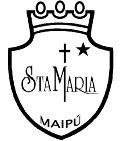                                                                                     RETROALIMENTACIÓN                                                                                WORKSHEET 7° Básico n° 13 Unit 3 “Sport and free-time activities” Semana 10 de agosto Watch the class : https://youtu.be/5VQq0Wgtwe0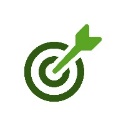                          OA8: Al  finalizar esta guía tú demostrarás conocimiento y uso del lenguaje relacionado a deportes y actividades de tiempo libre.I.-What things are needed to play these sports? Write the equipment. SOCCER: BALL – GOAL- CLEATS- SHIN GUARDS - SWIMMING:  SWIMSUIT – GOOGLES – SWIMMING POOLTENNIS: TENNIS BALL- NET – RACKET – COURT CYCLING: BICYCLE- HELMET II.- Fill in the blanks with the right verb.Keys 1.- do2.- go3.- go4.- play5.- play6.- do7.- go8.- go9.- do10.- play